Western Australia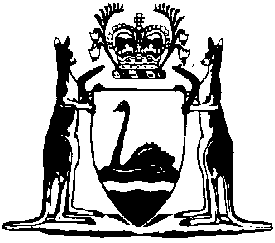 Petroleum Products Pricing Regulations 2000Compare between:[23 Dec 2017, 02-g0-00] and [02 May 2018, 02-h0-02]Western AustraliaPetroleum Products Pricing Act 1983Petroleum Products Pricing Regulations 2000Part 1 — Preliminary	[Heading inserted in Gazette 11 Jul 2001 p. 3459.]1.	Citation		These regulations may be cited as the Petroleum Products Pricing Regulations 2000 1.2.	Commencement		These regulations come into operation on 1 January 2001 unless they are published in the Gazette after that day, in which case they come into operation on the day on which they are published in the Gazette 1.2AA.	Terms used		In these regulations — 	Perth metropolitan region means the metropolitan region as defined in the Planning and Development Act 2005 section 4(1);	townsite means an area that, under the Land Administration Act 1997, has been or is to be treated as having been constituted a townsite.	[Regulation 2AA inserted in Gazette 17 Oct 2017 p. 5335.]Part 2 — Special provisions about motor fuel	[Heading inserted in Gazette 11 Jul 2001 p. 3459.]Division 1 — Retail sale	[Heading inserted in Gazette 11 Jul 2001 p. 3459.]2A.	Terms used		In regulations 3 and 3A — 	day means a period of 24 hours beginning immediately after 6.00 a.m.;	retail sale does not include a sale in accordance with an existing agreement or arrangement between the customer and the retailer.	[Regulation 2A inserted in Gazette 23 Aug 2001 p. 4379.]3.	Standard retail price to be as notified	(1)	Subject to regulation 4, a person who offers a particular kind of motor fuel for retail sale on a particular day at a particular place commits an offence unless — 	(a)	under subregulation (2), the person has established the permitted standard retail price for that sale; and	(b)	the standard retail price at which that kind of motor fuel is offered is that day’s permitted standard retail price.	Penalty: in the case of an individual, $20 000 and, in the case of a body corporate, $100 000.	(2)	A person establishes the permitted standard retail price for the retail sale by that person of a particular kind of motor fuel on a particular day at a particular place by notifying the Commissioner, in accordance with regulation 3A, of the standard retail price at which the motor fuel is to be offered for sale on that day.	[Regulation 3 inserted in Gazette 23 Aug 2001 p. 4379; amended in Gazette 31 Dec 2001 p. 6764.]3A.	Requirements for giving notification	(1)	Notification under regulation 3(2) has to be given to the Commissioner — 	(a)	during a period fixed under subregulation (3) or, if no period is so fixed, during the period beginning at 8.30 a.m. and ending at 2.00 p.m. on the day before the day for which the price is notified; and	(b)	in a manner and form fixed under subregulation (3) or, if no manner and form is so fixed — 	(i)	by a message given by a telephone call made to telephone number 1800 445 757; or	(ii)	by a message sent to fuelwatch@docep.wa.gov.au by email.	(2)	The notification under regulation 3(2) of a price for a particular day has effect as notification of the same price for each subsequent day until the beginning of a day for which the Commissioner has been notified under regulation 3(2) of a different price.	(3)	The Commissioner may by order published in the Gazette fix the period during which, and the manner and form in which, notification under regulation 3(2) can be given.	(4)	A period fixed under subregulation (3) has to end before the beginning of the day for which the price is notified.	(5)	The Commissioner may revoke an order under subregulation (3) by a subsequent order published in the Gazette.	[Regulation 3A inserted in Gazette 23 Aug 2001 p. 4380; amended in Gazette 12 Aug 2008 p. 3535.]4.	Price changes in certain places need not be notified		Regulation 3(1) does not apply to a place that — 	(a)	is outside the Perth metropolitan region; and	(b)	is not in a local government district, locality or townsite listed in Schedule 1.	[Regulation 4 inserted in Gazette 17 Oct 2017 p. 5336.]5.	Places where regulation 6 applies		Regulation 6 applies to a place that is in a local government district, locality or townsite listed in Schedule 1.	[Regulation 5 inserted in Gazette 16 Nov 2001 p. 5981; amended in Gazette 17 Oct 2017 p. 5336.]6.	Retailer to display standard retail prices	(1)	A person who offers motor fuel for standard retail sale at a place where this regulation applies is required to have, at the place of sale, a price display as described in this regulation.	Penalty: in the case of an individual, $20 000 and, in the case of a body corporate, $100 000.	(2)	The price display has at least to show — 	(a)	whenever not more than 3 kinds of motor fuel are currently offered for standard retail sale at the place, the standard retail price for each of those kinds of motor fuel;	(b)	whenever more than 3 kinds of motor fuel (the kinds offered) are currently offered for standard retail sale at the place, the standard retail prices for 3 of the kinds offered including — 	(i)	if one of them is LPG, the standard retail price for LPG;	(ii)	if only one of them is regular unleaded petrol, the standard retail price for that kind of motor fuel; and	(iii)	if 2 or more of them are regular unleaded petrol, the standard retail price for each of 2 of those kinds of motor fuel and for one of the other kinds offered that is not regular unleaded petrol.	(3)	The price display has to be in a suitable position, and if necessary sufficiently illuminated, to enable each price shown and the description of the kind of motor fuel to which the price applies to be clearly legible to passing motorists whenever the motor fuel is offered for standard retail sale.	(4)	The price display may consist of more than one sign or other thing.	(5)	Subregulation (1) does not apply to a place of sale while it is exempt under subregulation (6) from the requirements of this regulation.	(6)	The Commissioner may, by order published in the Gazette — 	(a)	if satisfied that there are exceptional circumstances because of which the requirements of this regulation should not apply, exempt a particular place of sale from the requirements of this regulation for a specified period or until the exemption is revoked;	(b)	revoke an exemption under paragraph (a), whether it was given for a specified period or not.	(7)	In this regulation — 	regular unleaded petrol means petrol sold as regular unleaded petrol (91 to 93 RON), however described;	standard retail sale means retail sale not subject to an existing agreement or arrangement between the customer and the retailer.	[Regulation 6 inserted in Gazette 11 Jul 2001 p. 3460-1; amended in Gazette 16 Nov 2001 p. 5981; 31 Dec 2001 p. 6764-5; 9 Dec 2005 p. 5875-6.]Division 2 — Before retail sale	[Heading inserted in Gazette 11 Jul 2001 p. 3461.]7.	How to notify Commissioner of price changes		If section 22B of the Act requires a supplier to notify the Commissioner of a proposed price change, the way in which notification is to be given is by directly uploading information about the price change using the Commissioner’s Fuel Watch website at the address www.fuelwatch.wa.gov.au on the internet.	[Regulation 7 inserted in Gazette 11 Jul 2001 p. 3461; amended in Gazette 18 Nov 2014 p. 4323.][8.	Deleted in Gazette 18 Nov 2014 p. 4323.]9.	Details of price differences	(1)	If section 22E(2) of the Act requires that an invoice for a supply of motor fuel from a declared terminal show details as to the difference between the relevant price and the maximum price fixed by an order under section 12 of the Act for another declared terminal, the details to be shown are a description of each component of each of those prices that the supplier considers contributes to the difference, and the amount of each of those components.	(2)	A component needs to be described with sufficient particularity to clearly identify the expense or other item concerned.	(3)	The amounts attributed to the components identified need to be expressed in terms that enable their cumulative effect to be readily quantified.	[Regulation 9 inserted in Gazette 11 Jul 2001 p. 3461-2; amended in Gazette 18 Nov 2014 p. 4323.]10.	Notifying Commissioner of price differences	(1)	Details that section 22E(4) of the Act requires a supplier to give to the Commissioner are to be given by directly uploading those details using the Commissioner’s Fuel Watch website at the address www.fuelwatch.wa.gov.au on the internet.	(2)	Details relating to supplies made during a particular calendar month are to be given within a period of 14 days after the end of that month.	(3)	In subregulation (2) — 	calendar month means January, February, or any of the 10 other named months of the calendar year.	[Regulation 10 inserted in Gazette 11 Jul 2001 p. 3462.]Part 3 — Infringement notices and modified penalties	[Heading inserted in Gazette 9 Nov 2001 p. 5925.]11.	Prescribed offences (s. 31B)		The offences specified in Schedule 2 are the offences for which an infringement notice may be given under section 31B of the Act.	[Regulation 11 inserted in Gazette 9 Nov 2001 p. 5925.]12.	Prescribed modified penalties (s. 31C)		The modified penalty specified opposite an offence in Schedule 2 is the modified penalty for that offence for the purposes of section 31C(2) of the Act.	[Regulation 12 inserted in Gazette 9 Nov 2001 p. 5925.]13.	Prescribed form of infringement notice (s. 31C)		The form of an infringement notice is set out in Schedule 3 Form 1 for the purposes of section 31C(1) of the Act.	[Regulation 13 inserted in Gazette 9 Nov 2001 p. 5926.]14.	Prescribed form of withdrawal of notice (s. 31E)		The form of a notice to withdraw an infringement notice is set out in Schedule 3 Form 2 for the purposes of section 31E(1) of the Act.	[Regulation 14 inserted in Gazette 9 Nov 2001 p. 5926.]Schedule 1 — Places where regulations 3(1) and 6 apply		[r. 4(b), 5]	[Heading inserted in Gazette 13 May 2003 p. 1665; amended in Gazette 17 Oct 2017 p. 5336.]Local government districtsLocalitiesTownsites	[Schedule 1 inserted in Gazette 13 May 2003 p. 1665-6; amended in Gazette 3 Oct 2006 p. 4337; 15 May 2015 p. 1720; 21 Oct 2016 p. 4782; 17 Oct 2017 p. 5336-7; 22 Dec 2017 p. 5977.]Schedule 2 — Prescribed offences and modified penalties[r. 11, 12]	[Heading inserted in Gazette 22 Sep 2006 p. 4125.]	[Schedule 2 inserted in Gazette 22 Sep 2006 p. 4125-6; amended in Gazette 18 Nov 2014 p. 4323.]Schedule 3 — Forms[r. 13 and 14]	[Heading inserted in Gazette 15 Aug 2014 p. 2934.]Form 1 — Infringement notice relating to offence under Petroleum Products Pricing Act 1983	[Form 1 inserted in Gazette 15 Aug 2014 p. 2934-6; amended in Gazette 18 Nov 2014 p. 4324.]Form 2 — Withdrawal of infringement notice relating to offence under Petroleum Products Pricing Act 1983	[Form 2 inserted in Gazette 15 Aug 2014 p. 2936-7.]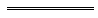 Notes1	This is a compilation of the Petroleum Products Pricing Regulations 2000 and includes the amendments made by the other written laws referred to in the following table.  The table also contains information about any reprint.Compilation table2	Under the Public Sector Management Act 1994 the names of departments may be changed. At the time of this compilation the former Department of Consumer and Employment Protection was called the Department of Commerce.3	The Petroleum Products Pricing Amendment Regulations 2001 r. 8 reads as follows: 8.	Defence during transitional period	(1)	It is a defence to a charge of an offence against regulation 6(1) of the Petroleum Products Pricing Regulations 2000 that was alleged to have been committed during the transitional period to prove that the person charged did not have any sign or other thing that the person would have needed to be able to comply with regulation 6 of those regulations despite the person having taken all reasonable steps to ensure that everything needed was available.	(2)	In subregulation (1) — 	transitional period means the period of 30 days beginning on 19 July 2001.4	The Petroleum Products Pricing Amendment Regulations (No. 4) 2001 r. 7 reads as follows:7.	Defence during transitional period	(1)	It is a defence to a charge of an offence against regulation 6(1) of the Petroleum Products Pricing Regulations 2000 that is alleged to have been committed during the transitional period to prove that the person charged did not have any sign or other thing that the person would have needed to be able to comply with regulation 6 of those regulations despite the person having taken all reasonable steps to ensure that everything needed was available.	(2)	Subregulation (1) does not apply to a charge of an offence against regulation 6(1) of the Petroleum Products Pricing Regulations 2000 that is alleged to have been committed during the transitional period at a place in the local government district of Albany.	(3)	In this regulation — 	transitional period means the period of 30 days beginning on 23 November 2001.5	The Petroleum Products Pricing Amendment Regulations 2003 r. 5 reads as follows:5.	Defence during transitional period (regulation 6(1))	(1)	It is a defence to a charge of an offence against regulation 6(1) of the Petroleum Products Pricing Regulations 2000 that is alleged to have been committed during the transitional period to prove that the person charged did not have any sign or other thing that the person would have needed to be able to comply with regulation 6 of those regulations despite the person having taken all reasonable steps to ensure that everything needed was available.	(2)	Subregulation (1) does not apply to a charge of an offence against regulation 6(1) of the Petroleum Products Pricing Regulations 2000 that is alleged to have been committed during the transitional period at a place in a local government district or townsite listed in Schedule 1 to those regulations, as in force immediately before the transitional period.	(3)	In this regulation — 	transitional period means the period of 21 days beginning on the day on which these regulations come into operation.AlbanyDonnybrook-BalingupAugusta-Margaret RiverGreater GeraldtonBridgetown-GreenbushesHarveyBunburyMandurahBusseltonManjimupCapelMurrayDardanupWaroonaBrown RangeKambalda EastCapricornKambalda WestCatabyKingsfordDongaraFitzroy CrossingGap RidgeGreys PlainBoulderKojonupBroomeKununurraCarnarvonMeckeringCollieMeekatharraCoolgardieMooraCunderdinMt BarkerDalwallinuNarroginDampierNewmanDenmarkNorsemanDerbyNorthamDongaraPort HedlandEsperanceRavensthorpeExmouthRegans FordFitzroy CrossingTamminJurienWilliamsKalgoorlieWubinKarrathaYorkKellerberrin
Offences under Petroleum Products Pricing Act 1983
Offences under Petroleum Products Pricing Act 1983Modified penaltys. 11(1)Failing to notify Commissioner of proposed increase in price or rate of declared petroleum products or service ................................................

$4 000s. 14(1)Selling or supplying controlled petroleum products or service above maximum price or rate 
$4 000s. 14(2)Selling or supplying controlled goods or service on different terms than before maximum price or rate order ...........................................................

$4 000s. 17Selling or supplying controlled petroleum products or service without separately specifying price or rate .........................................

$4 000s. 21Selling or supplying controlled petroleum products or service subject to purchase condition 
$4 000s. 22BFailing to notify Commissioner of proposed price change at declared terminal .....................
$4 000s. 22E(1)Failing to show in invoice relevant and maximum prices ....................................................
$4 000s. 22E(2)Failing to show in invoice relevant and maximum prices and details of any difference in prices .....................................................................

$4 000s. 22E(4)Failing to give Commissioner details of any difference in prices ................................................
$4 000s. 22F(2)Failing to include required details in invoice for sale of motor fuel ...................................................
$4 000s. 27(5)(a)Failing or refusing to comply with requirements of notice (inquiry or investigation) ........................
$4 000s. 27A(5)(a)Failing or refusing to comply with requirements of notice .................................................................
$4 000
Offences under Petroleum Products Pricing Regulations 2000
Offences under Petroleum Products Pricing Regulations 2000r. 3(1)Offering motor fuel for sale at other than standard retail price notified to Commissioner .....
$1 000r. 6(1)Offering motor fuel for sale without having required price display ............................................
$1 000Petroleum Products Pricing Act 1983INFRINGEMENT NOTICEPetroleum Products Pricing Act 1983INFRINGEMENT NOTICEPetroleum Products Pricing Act 1983INFRINGEMENT NOTICEPetroleum Products Pricing Act 1983INFRINGEMENT NOTICEPetroleum Products Pricing Act 1983INFRINGEMENT NOTICEInfringement 
notice no.Infringement 
notice no.Alleged offenderNameNameAlleged offenderNameNameAlleged offenderAddressAddressAlleged offenderAddressAddressDetails of alleged offenceDate or periodDate or periodDetails of alleged offencePlacePlaceDetails of alleged offenceWritten law contravenedWritten law contravenedSection	of the Petroleum Products Pricing Act 1983 or Regulation	of the Petroleum Products Pricing Regulations 2000Section	of the Petroleum Products Pricing Act 1983 or Regulation	of the Petroleum Products Pricing Regulations 2000Section	of the Petroleum Products Pricing Act 1983 or Regulation	of the Petroleum Products Pricing Regulations 2000Section	of the Petroleum Products Pricing Act 1983 or Regulation	of the Petroleum Products Pricing Regulations 2000Details of alleged offenceDetails of offenceDetails of offenceDetails of alleged offenceDetails of offenceDetails of offenceDateDate of noticeDate of noticeAuthorised person giving noticeNameNameAuthorised person giving noticeOfficeOfficeAuthorised person giving noticeSignatureSignatureModified penalty$_________$_________$_________$_________$_________$_________Penalty$_________$_________You do not have to pay this amount. This is the maximum fine that can be imposed if you are prosecuted in a court and convicted of this offence.You do not have to pay this amount. This is the maximum fine that can be imposed if you are prosecuted in a court and convicted of this offence.You do not have to pay this amount. This is the maximum fine that can be imposed if you are prosecuted in a court and convicted of this offence.You do not have to pay this amount. This is the maximum fine that can be imposed if you are prosecuted in a court and convicted of this offence.TAKE NOTICE It is alleged that you have committed the above offence.If you do not want to be prosecuted in court for the offence, pay the modified penalty within 28 days after the date of this notice.If you do not pay the modified penalty within 28 days, you may be prosecuted or enforcement action may be taken under the Fines, Penalties and Infringement Notices Enforcement Act 1994. Under that Act, some or all of the following action may be taken — your driver’s licence may be suspended; your vehicle licence may be suspended or cancelled; your details may be published on a website; your vehicle may be immobilised or have its number plates removed; and your property may be seized and sold.If you need more time to pay the modified penalty, you should contact the authorised person at the address below.Paying the modified penalty will not be regarded as an admission for the purposes of any civil or criminal court case.If you want this matter to be dealt with by prosecution in court, sign and date here: __________________________________               /    /20   
and post this notice to the authorised person at the address below within 28 days after the date of this notice.If you consider that you have good reason to have this notice withdrawn, you can write to the authorised person at the address below requesting that this notice be withdrawn and setting out the reasons why you consider that this notice should be withdrawn. Your letter must be received not later than 28 days after the date of this notice.It is alleged that you have committed the above offence.If you do not want to be prosecuted in court for the offence, pay the modified penalty within 28 days after the date of this notice.If you do not pay the modified penalty within 28 days, you may be prosecuted or enforcement action may be taken under the Fines, Penalties and Infringement Notices Enforcement Act 1994. Under that Act, some or all of the following action may be taken — your driver’s licence may be suspended; your vehicle licence may be suspended or cancelled; your details may be published on a website; your vehicle may be immobilised or have its number plates removed; and your property may be seized and sold.If you need more time to pay the modified penalty, you should contact the authorised person at the address below.Paying the modified penalty will not be regarded as an admission for the purposes of any civil or criminal court case.If you want this matter to be dealt with by prosecution in court, sign and date here: __________________________________               /    /20   
and post this notice to the authorised person at the address below within 28 days after the date of this notice.If you consider that you have good reason to have this notice withdrawn, you can write to the authorised person at the address below requesting that this notice be withdrawn and setting out the reasons why you consider that this notice should be withdrawn. Your letter must be received not later than 28 days after the date of this notice.It is alleged that you have committed the above offence.If you do not want to be prosecuted in court for the offence, pay the modified penalty within 28 days after the date of this notice.If you do not pay the modified penalty within 28 days, you may be prosecuted or enforcement action may be taken under the Fines, Penalties and Infringement Notices Enforcement Act 1994. Under that Act, some or all of the following action may be taken — your driver’s licence may be suspended; your vehicle licence may be suspended or cancelled; your details may be published on a website; your vehicle may be immobilised or have its number plates removed; and your property may be seized and sold.If you need more time to pay the modified penalty, you should contact the authorised person at the address below.Paying the modified penalty will not be regarded as an admission for the purposes of any civil or criminal court case.If you want this matter to be dealt with by prosecution in court, sign and date here: __________________________________               /    /20   
and post this notice to the authorised person at the address below within 28 days after the date of this notice.If you consider that you have good reason to have this notice withdrawn, you can write to the authorised person at the address below requesting that this notice be withdrawn and setting out the reasons why you consider that this notice should be withdrawn. Your letter must be received not later than 28 days after the date of this notice.It is alleged that you have committed the above offence.If you do not want to be prosecuted in court for the offence, pay the modified penalty within 28 days after the date of this notice.If you do not pay the modified penalty within 28 days, you may be prosecuted or enforcement action may be taken under the Fines, Penalties and Infringement Notices Enforcement Act 1994. Under that Act, some or all of the following action may be taken — your driver’s licence may be suspended; your vehicle licence may be suspended or cancelled; your details may be published on a website; your vehicle may be immobilised or have its number plates removed; and your property may be seized and sold.If you need more time to pay the modified penalty, you should contact the authorised person at the address below.Paying the modified penalty will not be regarded as an admission for the purposes of any civil or criminal court case.If you want this matter to be dealt with by prosecution in court, sign and date here: __________________________________               /    /20   
and post this notice to the authorised person at the address below within 28 days after the date of this notice.If you consider that you have good reason to have this notice withdrawn, you can write to the authorised person at the address below requesting that this notice be withdrawn and setting out the reasons why you consider that this notice should be withdrawn. Your letter must be received not later than 28 days after the date of this notice.It is alleged that you have committed the above offence.If you do not want to be prosecuted in court for the offence, pay the modified penalty within 28 days after the date of this notice.If you do not pay the modified penalty within 28 days, you may be prosecuted or enforcement action may be taken under the Fines, Penalties and Infringement Notices Enforcement Act 1994. Under that Act, some or all of the following action may be taken — your driver’s licence may be suspended; your vehicle licence may be suspended or cancelled; your details may be published on a website; your vehicle may be immobilised or have its number plates removed; and your property may be seized and sold.If you need more time to pay the modified penalty, you should contact the authorised person at the address below.Paying the modified penalty will not be regarded as an admission for the purposes of any civil or criminal court case.If you want this matter to be dealt with by prosecution in court, sign and date here: __________________________________               /    /20   
and post this notice to the authorised person at the address below within 28 days after the date of this notice.If you consider that you have good reason to have this notice withdrawn, you can write to the authorised person at the address below requesting that this notice be withdrawn and setting out the reasons why you consider that this notice should be withdrawn. Your letter must be received not later than 28 days after the date of this notice.It is alleged that you have committed the above offence.If you do not want to be prosecuted in court for the offence, pay the modified penalty within 28 days after the date of this notice.If you do not pay the modified penalty within 28 days, you may be prosecuted or enforcement action may be taken under the Fines, Penalties and Infringement Notices Enforcement Act 1994. Under that Act, some or all of the following action may be taken — your driver’s licence may be suspended; your vehicle licence may be suspended or cancelled; your details may be published on a website; your vehicle may be immobilised or have its number plates removed; and your property may be seized and sold.If you need more time to pay the modified penalty, you should contact the authorised person at the address below.Paying the modified penalty will not be regarded as an admission for the purposes of any civil or criminal court case.If you want this matter to be dealt with by prosecution in court, sign and date here: __________________________________               /    /20   
and post this notice to the authorised person at the address below within 28 days after the date of this notice.If you consider that you have good reason to have this notice withdrawn, you can write to the authorised person at the address below requesting that this notice be withdrawn and setting out the reasons why you consider that this notice should be withdrawn. Your letter must be received not later than 28 days after the date of this notice.How to payBy postTick the relevant box below and post this notice to:Commissioner for Consumer Protection
Department of Commerce
Locked Bag 14
CLOISTERS SQUARE   WA   6850	I want to pay the modified penalty. A cheque or money order (payable to ‘Commissioner for Consumer Protection’) for the modified penalty is enclosed.	I want to pay the modified penalty by credit card. Please debit my credit card account.Card type _____________________________Cardholder name _______________________Card number[ ] [ ] [ ] [ ] [ ] [ ] [ ] [ ] [ ] [ ] [ ] [ ] [ ] [ ] [ ] [ ]Expiry date of card _____/_____Amount $__________Signature ____________________Complete all detailsTick the relevant box below and post this notice to:Commissioner for Consumer Protection
Department of Commerce
Locked Bag 14
CLOISTERS SQUARE   WA   6850	I want to pay the modified penalty. A cheque or money order (payable to ‘Commissioner for Consumer Protection’) for the modified penalty is enclosed.	I want to pay the modified penalty by credit card. Please debit my credit card account.Card type _____________________________Cardholder name _______________________Card number[ ] [ ] [ ] [ ] [ ] [ ] [ ] [ ] [ ] [ ] [ ] [ ] [ ] [ ] [ ] [ ]Expiry date of card _____/_____Amount $__________Signature ____________________Complete all detailsTick the relevant box below and post this notice to:Commissioner for Consumer Protection
Department of Commerce
Locked Bag 14
CLOISTERS SQUARE   WA   6850	I want to pay the modified penalty. A cheque or money order (payable to ‘Commissioner for Consumer Protection’) for the modified penalty is enclosed.	I want to pay the modified penalty by credit card. Please debit my credit card account.Card type _____________________________Cardholder name _______________________Card number[ ] [ ] [ ] [ ] [ ] [ ] [ ] [ ] [ ] [ ] [ ] [ ] [ ] [ ] [ ] [ ]Expiry date of card _____/_____Amount $__________Signature ____________________Complete all detailsTick the relevant box below and post this notice to:Commissioner for Consumer Protection
Department of Commerce
Locked Bag 14
CLOISTERS SQUARE   WA   6850	I want to pay the modified penalty. A cheque or money order (payable to ‘Commissioner for Consumer Protection’) for the modified penalty is enclosed.	I want to pay the modified penalty by credit card. Please debit my credit card account.Card type _____________________________Cardholder name _______________________Card number[ ] [ ] [ ] [ ] [ ] [ ] [ ] [ ] [ ] [ ] [ ] [ ] [ ] [ ] [ ] [ ]Expiry date of card _____/_____Amount $__________Signature ____________________Complete all detailsTick the relevant box below and post this notice to:Commissioner for Consumer Protection
Department of Commerce
Locked Bag 14
CLOISTERS SQUARE   WA   6850	I want to pay the modified penalty. A cheque or money order (payable to ‘Commissioner for Consumer Protection’) for the modified penalty is enclosed.	I want to pay the modified penalty by credit card. Please debit my credit card account.Card type _____________________________Cardholder name _______________________Card number[ ] [ ] [ ] [ ] [ ] [ ] [ ] [ ] [ ] [ ] [ ] [ ] [ ] [ ] [ ] [ ]Expiry date of card _____/_____Amount $__________Signature ____________________Complete all detailsHow to payIn personPay the cashier at:Department of Commerce
[street address to be inserted]Pay the cashier at:Department of Commerce
[street address to be inserted]Pay the cashier at:Department of Commerce
[street address to be inserted]Pay the cashier at:Department of Commerce
[street address to be inserted]Pay the cashier at:Department of Commerce
[street address to be inserted]Method of serviceDate of serviceDate of servicePetroleum Products Pricing Act 1983WITHDRAWAL OF INFRINGEMENT NOTICEPetroleum Products Pricing Act 1983WITHDRAWAL OF INFRINGEMENT NOTICEPetroleum Products Pricing Act 1983WITHDRAWAL OF INFRINGEMENT NOTICEPetroleum Products Pricing Act 1983WITHDRAWAL OF INFRINGEMENT NOTICEWithdrawal no.Withdrawal no.Alleged offenderNameAlleged offenderNameAlleged offenderAddressAlleged offenderAddressDetails of infringement noticeInfringement notice no.Details of infringement noticeDate of issueDetails of alleged offenceDate or periodDetails of alleged offencePlaceDetails of alleged offenceWritten law contravenedSection	of the Petroleum Products Pricing Act 1983 or Regulation	of the Petroleum Products Pricing Regulations 2000Section	of the Petroleum Products Pricing Act 1983 or Regulation	of the Petroleum Products Pricing Regulations 2000Section	of the Petroleum Products Pricing Act 1983 or Regulation	of the Petroleum Products Pricing Regulations 2000Section	of the Petroleum Products Pricing Act 1983 or Regulation	of the Petroleum Products Pricing Regulations 2000Details of alleged offenceDetails of offenceDetails of alleged offenceDetails of offenceAuthorised person withdrawing noticeNameAuthorised person withdrawing noticeOfficeAuthorised person withdrawing noticeSignatureDateDate of withdrawalWithdrawal of infringement notice[*Delete whichever is not applicable]The above infringement notice issued against you for the above alleged offence has been withdrawn.If you have already paid the modified penalty for the alleged offence, you are entitled to a refund.*Your refund is enclosedor*If you have paid the modified penalty but a refund is not enclosed, you may claim your refund by signing and dating this notice and posting it to:Commissioner for Consumer Protection
Department of Commerce
Locked Bag 14
CLOISTERS SQUARE   WA   6850The above infringement notice issued against you for the above alleged offence has been withdrawn.If you have already paid the modified penalty for the alleged offence, you are entitled to a refund.*Your refund is enclosedor*If you have paid the modified penalty but a refund is not enclosed, you may claim your refund by signing and dating this notice and posting it to:Commissioner for Consumer Protection
Department of Commerce
Locked Bag 14
CLOISTERS SQUARE   WA   6850The above infringement notice issued against you for the above alleged offence has been withdrawn.If you have already paid the modified penalty for the alleged offence, you are entitled to a refund.*Your refund is enclosedor*If you have paid the modified penalty but a refund is not enclosed, you may claim your refund by signing and dating this notice and posting it to:Commissioner for Consumer Protection
Department of Commerce
Locked Bag 14
CLOISTERS SQUARE   WA   6850The above infringement notice issued against you for the above alleged offence has been withdrawn.If you have already paid the modified penalty for the alleged offence, you are entitled to a refund.*Your refund is enclosedor*If you have paid the modified penalty but a refund is not enclosed, you may claim your refund by signing and dating this notice and posting it to:Commissioner for Consumer Protection
Department of Commerce
Locked Bag 14
CLOISTERS SQUARE   WA   6850The above infringement notice issued against you for the above alleged offence has been withdrawn.If you have already paid the modified penalty for the alleged offence, you are entitled to a refund.*Your refund is enclosedor*If you have paid the modified penalty but a refund is not enclosed, you may claim your refund by signing and dating this notice and posting it to:Commissioner for Consumer Protection
Department of Commerce
Locked Bag 14
CLOISTERS SQUARE   WA   6850Your signatureDateDateCitationGazettalCommencementPetroleum Products Pricing Regulations 200029 Dec 2000 p. 7981-51 Jan 2001 (see r. 2)Petroleum Products Pricing Amendment Regulations 2001 311 Jul 2001 p. 3457-6212 Jul 2001 (see r. 2)Petroleum Products Pricing Amendment Regulations (No. 2) 200123 Aug 2001 p. 4378-8124 Aug 2001 (see r. 2 and Gazette 23 Aug 2001 p. 4377)Petroleum Products Pricing Amendment Regulations (No. 3) 20019 Nov 2001 p. 5925-99 Nov 2001Petroleum Products Pricing Amendment Regulations (No. 4) 2001 416 Nov 2001 p. 5981-223 Nov 2001 (see r. 2)Petroleum Products Pricing Amendment Regulations (No. 5) 200131 Dec 2001 p. 6764-51 Jan 2002 (see r. 2 and Gazette 31 Dec 2001 p. 6761)Reprint of the Petroleum Products Pricing Regulations 2000 as at 19 Apr 2002
(includes amendments listed above)Reprint of the Petroleum Products Pricing Regulations 2000 as at 19 Apr 2002
(includes amendments listed above)Reprint of the Petroleum Products Pricing Regulations 2000 as at 19 Apr 2002
(includes amendments listed above)Petroleum Products Pricing Amendment Regulations 2003 513 May 2003 p. 1665-620 May 2003 (see r. 2)Petroleum Products Pricing Amendment Regulations 20059 Dec 2005 p. 5875-61 Jan 2006 (see r. 2)Petroleum Products Pricing Amendment Regulations 200622 Sep 2006 p. 4125-622 Sep 2006 Petroleum Products Pricing Amendment Regulations (No. 2) 20063 Oct 2006 p. 43373 Oct 2006Petroleum Products Pricing Amendment Regulations 200812 Aug 2008 p. 3535-6r. 1 and 2: 12 Aug 2008 (see r. 2(a));
Regulations other than r. 1 and 2: 13 Aug 2008 (see r. 2(b))Reprint 2:  The Petroleum Products Pricing Regulations 2000 as at 14 Aug 2009
(includes amendments listed above)Reprint 2:  The Petroleum Products Pricing Regulations 2000 as at 14 Aug 2009
(includes amendments listed above)Reprint 2:  The Petroleum Products Pricing Regulations 2000 as at 14 Aug 2009
(includes amendments listed above)Petroleum Products Pricing Amendment Regulations 201415 Aug 2014 p. 2933-7r. 1 and 2: 15 Aug 2014 (see r. 2(a));
Regulations other than r. 1 and 2: 16 Aug 2014 (see r. 2(b))Petroleum Products Pricing Amendment Regulations (No. 2) 201418 Nov 2014 p. 4322-4r. 1 and 2: 18 Nov 2014 (see r. 2(a));
Regulations other than r. 1 and 2: 19 Nov 2014 (see r. 2(b) and Gazette 18 Nov 2014 p. 4315)Petroleum Products Pricing Amendment Regulations 201515 May 2015 p. 1719-20r. 1 and 2: 15 May 2015 (see r. 2(a));
Regulations other than r. 1 and 2: 16 May 2015 (see r. 2(b))Petroleum Products Pricing Amendment Regulations 201621 Oct 2016 p. 4782r. 1 and 2: 21 Oct 2016 (see r. 2(a));
Regulations other than r. 1 and 2: 22 Oct 2016 (see r. 2(b))Petroleum Products Pricing Amendment Regulations 201717 Oct 2017 p. 5335-7r. 1 and 2: 17 Oct 2017 (see r. 2(a));
Regulations other than r. 1 and 2: 18 Oct 2017 (see r. 2(b))Petroleum Products Pricing Amendment Regulations (No. 2) 201722 Dec 2017 p. 5976-7r. 1 and 2: 22 Dec 2017 (see r. 2(a));
Regulations other than r. 1 and 2: 23 Dec 2017 (see r. 2(b))